Name ___________________________________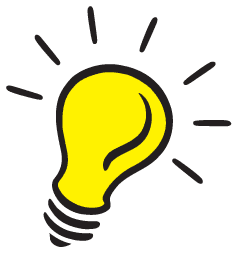 Main Idea Mix-up!Oh no! The main ideas and supporting details for lesson two got mixed up! I seemed to have thrown an extra detail in too and I can’t remember which one the extra is! I remember that it did not support the main idea as well as the others. Will you help me? All you have to do is read the statements, and search for them in your textbook. Determine which one is the title, the main idea, and the supporting details, and write it on the line. There will also be a fourth detail that does not support the main idea. Write no detail on that line. It would also help me out if you could write the page number next to the sentences on this paper. This way, I know exactly where to find it when I come back to it later!1._________________________Athenian society was also known as an aristocracy, because only those from the highest social class had power._________________________Soon its coins, known as tetradrachm, were being used widely throughout Greece._________________________The people of Athens endured war and tried many different forms of government before creating a democracy._________________________The Glory of Athens- Aristocrats and Tyrants Rule_________________________Peisistratus was called a tyrant, which meant he was a leader who held power through the use of force._________________________Some of these aristocrats convinced a rival city-state to attack Athens.2._________________________For major decisions, however, the assembly needed about 6,000 people to vote._________________________The Glory of Athens- Athens Creates Democracy_________________________During meetings, people stood before the crowd and gave speeches on political issues._________________________In a democracy, the role of government is to encourage individual freedoms and to give citizens the opportunity to rule themselves._________________________By calling on the support of the people, Cleisthenes was able to overthrow the aristocracy once and for all._________________________Citizens not only had the right to attend the assembly and vote on laws, but they also had the right to voice their opinions.